LEAD INSTITUTION LOGO  |  | 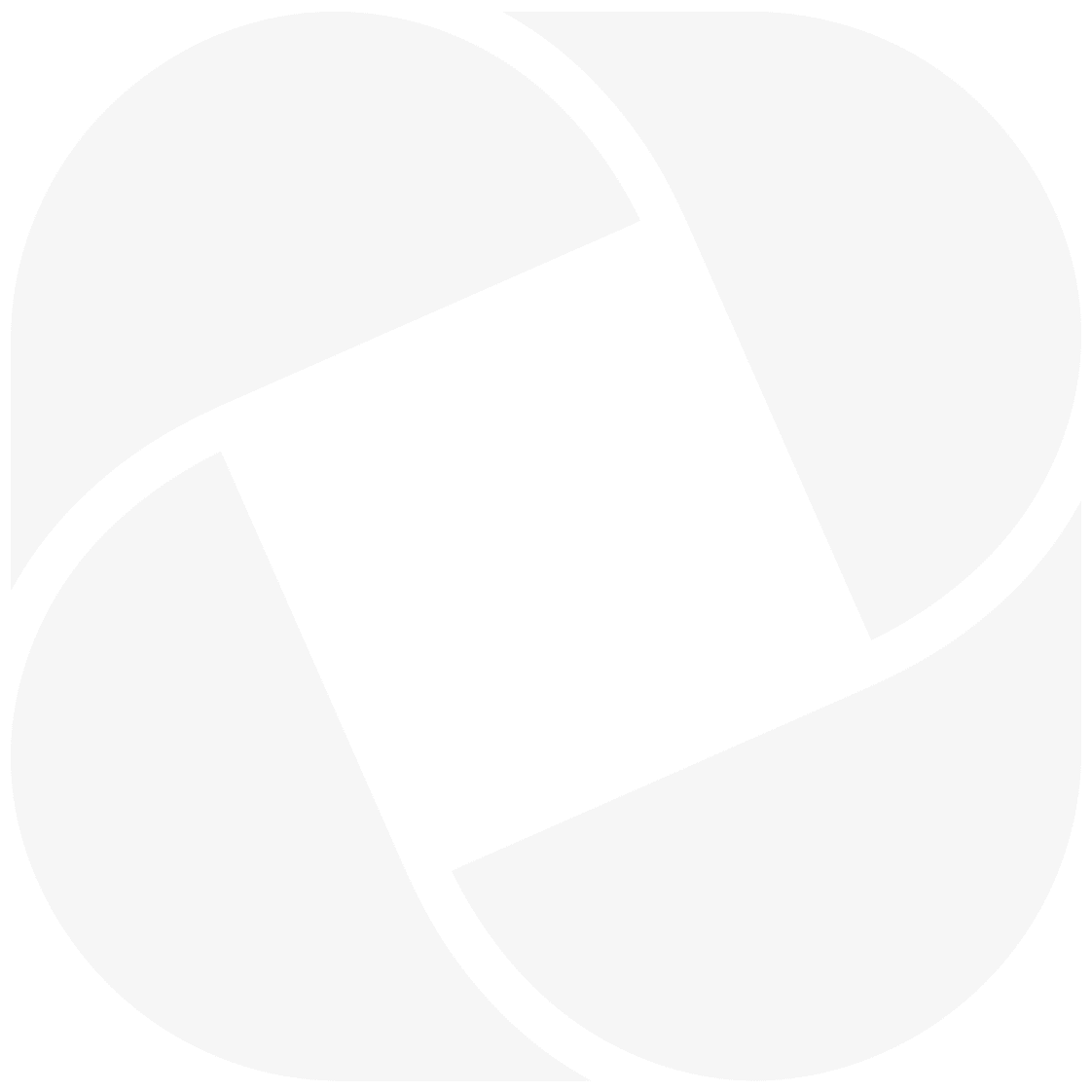 Dear :Thank you for your partnership and commitment in carrying out the recent Methodology for Assessing Procurement Systems (MAPS) assessment. [Lead Institution] confirms that the assessment process was carried out in compliance with the MAPS methodology.  The designated Technical Advisory Group confirmed that: it has completed the technical review, all comments have been satisfactorily addressed, andthe overall assessment conforms to quality expectations.Therefore, I am pleased to inform you that [Lead Institution] endorses this MAPS assessment and, at [Country]’s request, will support its certification by the MAPS Secretariat once formally established.